SHETLAND AMENITY TRUST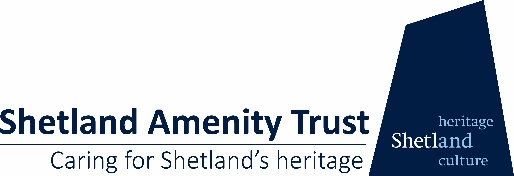 HERITAGE GRANT FUNDBefore completing this form, please read the Guidance Notes. Additional sheets can be attached where required. APPLICANT  PROJECT PROJECT BUDGET Please attach quotations to demonstrate the estimated costsSUPPORTING INFORMATIONPlease attach any additional relevant information not included elsewhere.   DECLARATIONI confirm that I have read the Heritage Grant Fund guidelines and declare that the information provided within the application for the project listed above is correct to the best of my knowledge. I agree to advise Shetland Amenity Trust of any variation to the details provided or if the project cannot proceed. Shetland Amenity Trust takes your privacy seriously and will only use your personal information to administer and contact you regarding the Heritage Grant Fund.  We undertake to preserve the confidentiality of all information you provide to us, and our policy complies with UK law including the General Data Protection Regulations.  Fuller details of our privacy policy are available on our website www.shetlandamenity.orgPLEASE FORWARD COMPLETED APPLICATIONS TO: info@shetlandamenity.orgINDIVIDUAL/GROUP NAME:INDIVIDUAL/GROUP NAME:INDIVIDUAL/GROUP NAME:INDIVIDUAL/GROUP NAME:CATEGORY (please tick one)CATEGORY (please tick one)CATEGORY (please tick one)CATEGORY (please tick one)REGISTERED CHARITYCOMMUNITY GROUPVOLUNTARY ORGANISTIONSOCIAL ENTERPRISEPUBLIC BODYINDIVIDUALREGISTERED CHARITY NUMBER (if applicable)REGISTERED CHARITY NUMBER (if applicable)REGISTERED CHARITY NUMBER (if applicable)REGISTERED CHARITY NUMBER (if applicable)LEAD CONTACT:LEAD CONTACT:LEAD CONTACT:LEAD CONTACT:ADDRESS:ADDRESS:ADDRESS:ADDRESS:TELEPHONE NO:TELEPHONE NO:TELEPHONE NO:TELEPHONE NO:EMAIL ADDRESS:EMAIL ADDRESS:EMAIL ADDRESS:EMAIL ADDRESS:WEBSITE:WEBSITE:WEBSITE:WEBSITE:ABOUT YOU  Please tell us a little about your organisation/yourself (30 words max):ABOUT YOU  Please tell us a little about your organisation/yourself (30 words max):ABOUT YOU  Please tell us a little about your organisation/yourself (30 words max):ABOUT YOU  Please tell us a little about your organisation/yourself (30 words max):PROJECT TITLE:LINKS TO OUR FUNDING PRIORITIES (please tick all which apply)LINKS TO OUR FUNDING PRIORITIES (please tick all which apply)LINKS TO OUR FUNDING PRIORITIES (please tick all which apply)LINKS TO OUR FUNDING PRIORITIES (please tick all which apply)increase resilience to economic, social and environmental impacts on Shetland’s heritageincrease resilience to economic, social and environmental impacts on Shetland’s heritageincrease resilience to economic, social and environmental impacts on Shetland’s heritageenable the protection, enhancement and restoration of Shetland’s unique biodiversityenable the protection, enhancement and restoration of Shetland’s unique biodiversityenable the protection, enhancement and restoration of Shetland’s unique biodiversityencourage improved physical and mental wellbeing through engagement with Shetland’s heritageencourage improved physical and mental wellbeing through engagement with Shetland’s heritageencourage improved physical and mental wellbeing through engagement with Shetland’s heritagesupport and enhance sustainable communities through Shetland’s heritagesupport and enhance sustainable communities through Shetland’s heritagesupport and enhance sustainable communities through Shetland’s heritagefurther Shetland’s heritage through effective collaboration and partnershipfurther Shetland’s heritage through effective collaboration and partnershipfurther Shetland’s heritage through effective collaboration and partnershipPROJECT DESCRIPTION Please describe your project (100 words max. A more detailed description can be attached to the application): PROJECT DESCRIPTION Please describe your project (100 words max. A more detailed description can be attached to the application): PROJECT DESCRIPTION Please describe your project (100 words max. A more detailed description can be attached to the application): PROJECT DESCRIPTION Please describe your project (100 words max. A more detailed description can be attached to the application): PROJECT OUTPUTS Please detail the end results of your project:PROJECT OUTPUTS Please detail the end results of your project:PROJECT OUTPUTS Please detail the end results of your project:PROJECT OUTPUTS Please detail the end results of your project:HOW WILL YOUR PROJECT MAKE A DIFFERENCE Please demonstrate how your project meets our funding criteria and is of public benefit:HOW WILL YOUR PROJECT MAKE A DIFFERENCE Please demonstrate how your project meets our funding criteria and is of public benefit:HOW WILL YOUR PROJECT MAKE A DIFFERENCE Please demonstrate how your project meets our funding criteria and is of public benefit:HOW WILL YOUR PROJECT MAKE A DIFFERENCE Please demonstrate how your project meets our funding criteria and is of public benefit:COMMUNITY INVOLVEMENT Please describe community support and any planned community involvement in your project, attaching any letters of support if relevant:COMMUNITY INVOLVEMENT Please describe community support and any planned community involvement in your project, attaching any letters of support if relevant:COMMUNITY INVOLVEMENT Please describe community support and any planned community involvement in your project, attaching any letters of support if relevant:COMMUNITY INVOLVEMENT Please describe community support and any planned community involvement in your project, attaching any letters of support if relevant:PROJECT PLAN Please describe preparatory work undertaken and the key stages of your project: PROJECT PLAN Please describe preparatory work undertaken and the key stages of your project: PROJECT PLAN Please describe preparatory work undertaken and the key stages of your project: PROJECT PLAN Please describe preparatory work undertaken and the key stages of your project: PROJECT START DATE:PROJECT START DATE:PROJECT START DATE:PROJECT START DATE:PROJECT COMPLETION DATE:PROJECT COMPLETION DATE:PROJECT COMPLETION DATE:PROJECT COMPLETION DATE:FOR PROJECTS RELATING TO PROPERTY (please tick the appropriate boxes)FOR PROJECTS RELATING TO PROPERTY (please tick the appropriate boxes)FOR PROJECTS RELATING TO PROPERTY (please tick the appropriate boxes)FOR PROJECTS RELATING TO PROPERTY (please tick the appropriate boxes)YESNONOIs the property:Listed?in a Conservation Area?a Scheduled Monument?Do you own the building?If not, who does?Please attach a copy of your lease or agreement with the owner.If not, who does?Please attach a copy of your lease or agreement with the owner.If not, who does?Please attach a copy of your lease or agreement with the owner.If not, who does?Please attach a copy of your lease or agreement with the owner.ITEMSUPPLIERCOST (£)TOTAL COSTSAMOUNT REQUESTED FROM SHETLAND AMENITY TRUSTOWN CONTRIBUTION (please specify)OWN CONTRIBUTION (please specify)OTHER GRANTS SECURED (please specify)OTHER GRANTS SECURED (please specify)SUB TOTALSUB TOTALFUNDING SOUGHT ELSEWHERE (detail funder and when you expect to hear)FUNDING SOUGHT ELSEWHERE (detail funder and when you expect to hear)INCOME SOURCES e.g. sale of publications/productsINCOME SOURCES e.g. sale of publications/productsDIFFERENCE (shortfall or profit)DIFFERENCE (shortfall or profit)I ATTACH (please tick where applicable) * items are requiredI ATTACH (please tick where applicable) * items are requiredI ATTACH (please tick where applicable) * items are requiredI ATTACH (please tick where applicable) * items are requiredConstitution *(all bar individual applicants)Evidence of other funding in place Project plan with key milestones and dates *Replies to outstanding grant applicationsDetailed project description Quantity surveyors’ reportDetailed cost breakdown * Architects’ report Contractors’/suppliers’ estimates *Drawings/plansLease/agreement *(for buildings not owned by applicant)Photographs References *(for individual applicants)Copies of permissions/permitsLetters of supportCopyright permissionsSIGNEDDATE